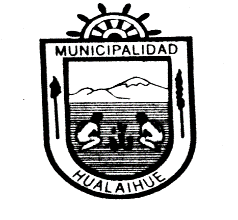 I.MUNICIPALIDAD DE HUALAIHUÉDIRECCIÓN DE DESARROLLO COMUNITARIOOFICINA DE ORGANIZACIONES COMUNITARIASFONDO DE DESARROLLO COMUNITARIO 2021FONDO SOCIAL – CULTURAL - DEPORTES Y FOMENTO FORMULARIO ÚNICO DE POSTULACIÓN DE PROYECTOS1.- ANTECEDENTES DE :2.- RESUMEN PRESUPUESTO DEL PROYECTO:3.- BENEFICIARIOS DEL PROYECTO: (Indique Nº de personas que se beneficiarán directamente del           proyecto)II EL PROYECTO4.- NOMBRE DEL PROYECTO: (El nombre debe resumir la idea de lo que quieren realizar)5.- OBJETIVO GENERAL: ¿Que esperan lograr con la ejecución del proyecto?:  6.- SITUACIÓN PROBLEMA ¿(Explique el problema que quieren solucionar con el proyecto y a quienes afecta, ¿Cómo les afecta?, ¿Qué dificultad les causa?, ¿Qué pasará si no se ejecuta el Proyecto?(Si le falta espacio, continúe al reverso)7.- DESCRIPCIÓN DEL PROYECTO: ¡Explique en qué consiste su Proyecto?, ¿Que proponen hacer para solucionar el problema?, ¿Cómo lo van a hacer?,¿Cómo se van a organizar para hacerlo?, ¿Con qué lo van a hacer, ¿cuál será el aporte de la organización?                                                                                   (Si le falta espacio, continúe escribiendo al reverso)8.- PLAN DE ACTIVIDADES CONTEMPLADAS EN EL PROYECTO: Describa, en orden crono-lógico cada una de las actividades que deben realizar para sacar adelante su proyecto y marque con una cruz la semana en que se realizará cada actividad. 9.- FINANCIAMIENTO DEL PROYECTO: ¿COMO SE FINANCIARÁ SU PROYECTO?10.- RESUMEN COSTO TOTAL DEL PROYECTO _______________________             _______________________             _______________________             		  PRESIDENTE                                 SECRETARIO/A                                TESORERO/A(ANEXO 1)DECLARACION JURADA SIMPLE Yo __________________________________________________, Cédula de Identidad  N° ______________:,  Presidente y Representante legal de la Organización de interés público denominada “________________________________________________________________________________________, persona Jurídica, sin Fines de Lucro, RUT N° ______________________, declaro bajo fe de juramento, conocer el Reglamento del Programa denominado Fondos de Desarrollo Comunitario, conocido por la sigla, FONDECOM, de la I. Municipalidad de Hualaihué y las Bases  del Fondo _________________________, concurso 2021, al cual la organización que represento postula, cuyas normas acepto y me comprometo a acatar.Localidad de ______________________, (día)_______ (mes)________________ de 2021.-____________________________________________Firma Representante legal y timbre de la organización (ANEXO 2)A C T A   D E   A C U E R D O En la localidad de ____________________________ a ________ de _______________ de 2021, los   miembros del Directorio  de la Organización de interés público denominada:   __________________________________________________________________________________________________________________________________________________________eunidos  en sesión extraordinaria,  acuerdan,  por mayoría  de  sus integrantes, postular el proyecto: __________________________________________________________________________________________________________________________________________________________  al Fondo ____________________ del Programa Fondos Concursables de Desarrollo Comunitario, FONDECOM, concurso 2021.                                                                                                                                                                                                                                                 Para Constancias Firman: ____________________             ____________________             ____________________             		        PRESIDENTE                            SECRETARIO/A                              TESORERO (ANEXO 3)CARTA COMPROMISO DE APORTE PROPIOYo, _________________________________________________________, Presidente y representante legal de la organización de interés público, denominada  : __________________________________________________________________________________________________________________________________________________________comprometo los aportes que más abajo se detallan, para la ejecución del proyecto  denominado  _________________________________________________________________________________________________________________________________________________________, que   la   organización   que represento, postula   al  Fondo ___________________________________ del  Programa   Fondos  de  Desarrollo  Comunitario,  FONDECOM), concurso 2021, de la Ilustre Municipalidad de Hualaihué.Detalle los Ítems, bienes, materiales, mano de obra, Flete, etc.), que se financiará con el Aporte Propio)Localidad de ______________________, (día)_______ (mes)________________ de 2021.-________________________             PRESIDENTE (ANEXO 4)CARTA COMPROMISO DE OTROS APORTESYo, _____________________________________, Representante de la organización de interés público  denominada                ____________________________________________________________________________,comprometo los aportes que más abajo se detallan para cofinanciar la ejecución del proyecto:    _____________________________________________________________________________que la organización _____________________________________________________________________________postula al Fondo __________________ del Programa Fondos de Desarrollo Comunitario, (FONDECOM), Concurso 2021. De la I. Municipalidad de Hualaihué. (EN CASO DE QUE EL APORTE SEA DE UN PARTICULAR, DEBE SUSCRIBIRSE ANTE NOTARIO)Localidad de ______________________, (día)_______ (mes)________________ de 2021.-______________________________________________             FIRMA PRESIDENTE Y TIMBRE DE LA ORGANIOZACIÓNF O R M U L A R I O   DE C O T I Z A C I O N(Sólo referencial, como ayuda para hacer su presupuesto)NOMBRE ORGANIZACIÓNNOMBRE ORGANIZACIÓNR.U.T. ORGANIZACIÓNR.U.T. ORGANIZACIÓNFONO FONO CORREO ELECTRÓNICOCORREO ELECTRÓNICOVIGENCIA  DIR. (HASTA)VIGENCIA  DIR. (HASTA)LOCALIDAD(SECTOR)LOCALIDAD(SECTOR)LOCALIDAD(SECTOR)N° CUENTA BANCON° CUENTA BANCOTIPO CUENTA/BANCOTIPO CUENTA/BANCOTIPO CUENTA/BANCOMARQUE CON UNA X EL FONDO AL QUE POSTULAMARQUE CON UNA X EL FONDO AL QUE POSTULAFONDO SOCIAL-CULTURALFONDO DE DEPORTESFONDO DE DEPORTESFONDO DE DEPORTESFONDO DE FOMENTO PRODUCTIVOFONDO DE FOMENTO PRODUCTIVOMARQUE CON UNA X EL FONDO AL QUE POSTULAMARQUE CON UNA X EL FONDO AL QUE POSTULACOMPOSICIÓN  DIRECTORIO:COMPOSICIÓN  DIRECTORIO:COMPOSICIÓN  DIRECTORIO:COMPOSICIÓN  DIRECTORIO:COMPOSICIÓN  DIRECTORIO:COMPOSICIÓN  DIRECTORIO:COMPOSICIÓN  DIRECTORIO:COMPOSICIÓN  DIRECTORIO:CARGONOMBRE Y APELLIDOSNOMBRE Y APELLIDOSNOMBRE Y APELLIDOSNOMBRE Y APELLIDOSR.U.T.R.U.T.TELÉFONOPRESIDENTE(A)SECRETARIO(A)TESORERO(A)TOTAL APORTE SOLICITADO AL FONDO                                                             ($)         TOTAL APORTE  PROPIO (De la organización)                                                        ($) TOTAL APORTE DE TERCEROS   (No se exige)                                                       ($)TOTAL PRESUPUESTO                                                                                                 ($)BENEFICIARIOSHOMBRESMUJERESTOTALN° DE BENEFICIARIOSACTIVIDADNOVIIEMBRENOVIIEMBRENOVIIEMBRENOVIIEMBREDICIEMBREDICIEMBREDICIEMBREDICIEMBRE1.-2.-3.-45.-6.-7.-8.-9.-10.-11.- 12.- 13.- 14.- 15.- N°ÍTEM DE GASTOAPORTEFONDECOMAPORTEPROPIOOTROS APORTESTOTAL123456789101112COSTO TOTALCOSTO TOTALAPORTE  FONDECOMAPORTE PROPIOOTROS  APORTESTOTAL  PROYECTOITEM QUE SE FINANCIARÁ CON EL APORTE PROPIOCANTIDAD VALOR UNITARIO($)SUB.TOTAL($)SUB.TOTAL($)TOTAL APORTE PROPIO                                                    ($)TOTAL APORTE PROPIO                                                    ($)TOTAL APORTE PROPIO                                                    ($)TOTAL APORTE PROPIO                                                    ($)TIPO DE APORTE O ITEM DE FINANCIAMIENTOCANTIDADVALOR UNITARIO($)SUB TOTAL($)TOTAL OTROS APORTES                                                                           ($)TOTAL OTROS APORTES                                                                           ($)TOTAL OTROS APORTES                                                                           ($)MATERIAL, BIEN O SERVICIOCANTIDADUNIDADVALOR UNITARIO($)SUB.TOTAL($)TOTAL COTIZACIÓN   (IVA INCLUIDO)                                                                ($)TOTAL COTIZACIÓN   (IVA INCLUIDO)                                                                ($)TOTAL COTIZACIÓN   (IVA INCLUIDO)                                                                ($)TOTAL COTIZACIÓN   (IVA INCLUIDO)                                                                ($)